Formun Üstü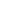 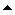 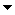 Formun Altı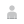 Oturum Aç 